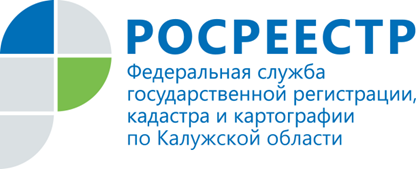 ПРЕСС-РЕЛИЗВыбрать кадастрового инженераДля постановки на государственный кадастровый учет земельного участка или объекта капитального строительства (дома, гаража, бани и т.д.) в соответствии с действующим законодательством гражданам необходимо воспользоваться услугами кадастрового инженера. Выбор грамотного и квалифицированного специалиста предопределяет качество кадастровых работ и подготовленного по их результатам документа - межевого плана, технического плана, или акта обследования. Некачественно подготовленные кадастровым инженером документы служат основанием для приостановления кадастрового учета объекта недвижимости.Чтобы не ошибиться с выбором, Управление Росреестра по Калужской области рекомендует ознакомиться с рейтингом кадастровых инженеров, осуществляющих свою деятельность на территории региона.Оценить эффективность работы кадастровых инженеров можно по такому показателю, как доля принятых решений о приостановлении и отказе в кадастровом учете от объема поданных кадастровым инженером документов за  квартал.Управление Росреестра по Калужской области рекомендует ознакомиться с рейтингом кадастровых инженеров перед заключением договора на выполнение кадастровых работ. Благодаря данному рейтингу граждане заочно могут составить представление о результатах профессиональной деятельности специалиста и снизить свои риски.Напоминаем: рейтинг кадастровых инженеров составляется Управлением Росреестра по Калужской области ежеквартально. 